Press and Public RelationsMedia coverage can raise awareness and help you to achieve your goals.Here is a sample press release. Please feel free to use this template for your own press releases. If you decide to draft your own press releases, please send them to the ACF Communications Specialist for review, as well as distribution, if you need or desire assistance in distribution of the press release to media outlets.  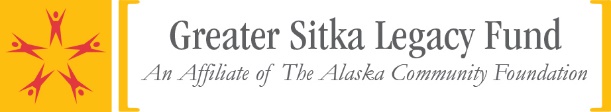 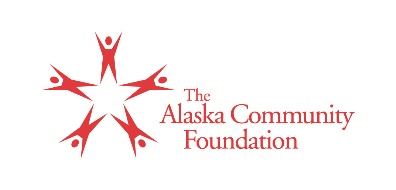 Media Contact:NameEmailPhoneShawn RiveraAffiliate Program Officersrivera@alaskacf.org907-274-6708TITLESubtitle(City, ALASKA) –###[Your boilerplate content here]Established in 1995, The Alaska Community Foundation is a statewide platform for philanthropy that connects people who care with causes that matter. Holding approximately $79 million in more than 400 funds for the benefit of Alaskans, ACF grants $3-4 million each year to charitable projects and nonprofit organizations across the state. Our mission is to inspire the spirit of giving and connect people, organizations and causes to strengthen Alaska’s communities now and forever.. For more information, visit www.alaskacf.org or call (907) 334-6700.